FALL 2021-2022GER 120 - 0 – Basic German IIFilename convention:  GER120-0Instructor:	Murat SözenOffice:	School of Languages 1001Phone:	(216) 483-9142Fax:	(216) 483-9699E-mail:	muratsozen@sabanciuniv.eduWeb:	SuCourseOffice Hours:	By appointmentCourse Objective:This course includes app. 63 teaching hours (14 weeks) and cover the A1.2 level, according to CEFR. By the end of the A1.2 level, a successful student is expected to: 1. Understand and appropriately use simple formulaic expressions for social interaction. 2. Assimilate the rhythm and intonation of German. 3. Read texts written in simple language. 4. Understand brief oral messages on everyday topics.5. Select the information from a longer written or spoken message that is relevant to your own needs. 6. Give a simple description of people, places and things. 7. Fill in forms with personal information. 8. Maintain a conversation on topics of personal interest in social or work contexts. 9. Make suggestions and invitations and give advice in everyday situations. 10. Use present perfect tense and talk about the past.Alongside the German language, students will get an insight into German culture e.g. such as a variety of German traditions, customs and culture specific behavior. The approach is communicative, with German used wherever possible as the language of instruction.Course Material / Resources:Coursebook & workbook: “Schritte International Neu 2” Band A1.2, HueberPower Point Presentation of each unit & worksheetsExams: The midterm exam and the final exam will be held on campus.Quizzes will be conducted online.For proctored exams, your webcam and microphone should be on during the exam. In the case of non-compliance with this and other declared exam procedures, your exam will be void. Make sure to check that your webcam and microphone function properly before the exam.You must attend the synchronous Zoom lectures, recitations, etc. and real-time online exams with your SU email account.The instructor may want to “double-check” students’ performance by one-on-one interviews / go through the exam paper with some of the students. This online interview will be recorded by the instructor.Grading:Quiz 1  			10 % Quiz 2  			10 %Midterm  			25%Final 	 			35%Online task/take home exam	5 %Attendance, participation  	15%  Grading Scale: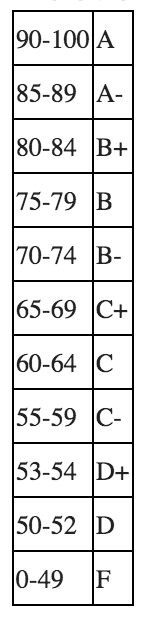 Requirements/Criteria for assessment and evaluation: This course is made up of 60 (14 weeks) lessons divided into 5 chapters. Each chapter corresponds with a themed chapter of the "Schritte International Neu 2“textbook / Chapter 06-10. Two quizzes, one midterm and one final test will be given during the semester, covering vocabulary, grammar and readings from the course tests 5 exams in total:								                      Percentage:Unit 6 + Unit 7 		--> Quiz 1				10 %Unit 8	 			--> Midterm				25 %Unit 9 				--> Quiz 2				10 % Unit 6- Unit 10		--> Final				35 %Unit 10                                     -->Take home exam			  5%Your teacher will speak as much German as possible. You should try to speak as much German as possible, from the beginning. Of course, you can ask your teacher's help in formulating thoughts, questions, etc. Your teacher may also set aside or signal brief periods during which Turkish/English is permissible. All students should bring books and other necessary materials to class.Students who missed the exam, must submit a medical report to take a make-up exam.Regular attendance and active participation are important components when learning a language. You are expected to participate actively in class, incl. in group and paired activities. Attendance will be taken at all meetings; the participation in class will be evaluated and will form part of the term grade.There are no make-up chapter tests, or finals, and late homework will not be accepted. There is no extra credit.Make sure that your mobile phones are switched off during class time.Makeup exams: You need to inform the teacher you will miss the exam one day before the exam date. To get a makeup exam you should get a doctor to report from the Health Center at the University or if you are not on campus, a doctor’s report from a public hospital. You should bring this report to the SU health center and get it approved.Academic Honesty: Learning is enhanced through cooperation and as such you are encouraged to work in groups, ask for and give help freely in all appropriate settings. At the same time, as a matter of personal integrity, you should only represent your own work as yours. Any work that is submitted to be evaluated in this class should be an original piece of writing, presenting your ideas in your own words. Everything you borrow from books, articles, or web sites (including those in the syllabus) should be properly cited. Although you are encouraged to discuss your ideas with others (including your friends in the class), it is important that you do not share your writing (slides, MS Excel files, reports, etc.) with anyone. Using ideas, text and other intellectual property developed by someone else while claiming it is your original work is plagiarism.  Copying from others or providing answers or information, written or oral, to others is cheating.  Unauthorized help from another person or having someone else write one’s paper or assignment is collusion. Cheating, plagiarism and collusion are serious offenses that could result in an F grade and disciplinary action. Please pay utmost attention to avoid such accusations.Classroom policies and conduct:Please always switch on your camera and microphone as soon as you are in the online section.Come prepared to make helpful comments and ask questions that facilitate your own understanding and that of your classmates. This requires that you complete the assigned readings for each session before class starts.Students who are late more than 10 minutes are not admitted to the classroom / online section.Course Schedule/Weekly topics:TypeDaysWhereClass (Online)Thursdayonline (ZOOM)https://sabanciuniv.zoom.us/j/8744260307?pwd=bmt4MjVqcytPVjF0M0tDOVJ1RnVjUT09Meeting ID: 874 426 0307Passcode: 100550 and 8PwAe5Class (Online)Fridayonline (ZOOM) https://sabanciuniv.zoom.us/j/8744260307?pwd=bmt4MjVqcytPVjF0M0tDOVJ1RnVjUT09 Meeting ID: 874 426 0307Passcode: 100550 and 8PwAe5Week 1Date2.3.2022  &  4.3.2022Topic:Topic:Unit 6Allgemeine WiederholungFreizeitWeek 2Date9.3.2022 & 11.3.2022  Topic:Topic:Unit 6 WetterberichtWeek 3Date16.3.2022 & 18.3.2022Topic:Topic:Unit 6Unit 7 EinstiegWeek 4Date23-25.3.2022Topic:Topic:Unit 7Möglichkeiten und Fähigkeiten ausdrückenModalverben PerfektWeek 5Date30.3.2022 & 1.4.2022    (QUIZ 1 - ON FRIDAY)Topic:Topic:Unit 7Tagesabläufe in der VergangenheitWeek 6Date6-8.3.2022Topic:Topic:Unit 8 EinstiegLebensläufeWeek 7Date13-15.4.2022Topic:Topic:Unit 8Beruf und ArbeitBerufliche Infos über Vergangenheit und Gegenwart austauschenEreignisse und Aktivitäten in der VergangenheitWeek 8Date20-22.4.2022    MIDTERM (ON FRIDAY)   Topic:Topic:Unit 8Week 9Date27-29.4.2022   Topic:Topic:Unit 9UnterwegsEinen Antrag ausfüllenErlaubtes und VerbotensAufforderungenWeek 10Date4-6.5.2022 NO LESSONRAMADAN FEAST HOLIDAYTopic:Topic:Week 11Date11-13.5.2022    Topic:Topic:Unit 9Week 12Date18.5.2022NO LESSON ON 19.5.2022Commemoration of Atatürk, Youth and Sports DayUnit 9Week 13Date26-27.5.2022    QUIZ 2 (ON FRIDAY)Topic:Topic:Unit 10Gesundheit und KrankheitKörperteileAnweisungen und Ratschläge.Week 14Date:2-3.6.2022Topic:Topic:Unit 10FINAL EXAM